Hvordan kan jeg sende en ut en ordrebekreftelse på nytt? Når kunden av en eller annen grunn ikke har mottatt ordrebekreftelse, er det mulighet for å sende denne på nytt igjen via Frigg Admin, denne guiden viser deg hvordan.Logg inn som admin i din Frigg nettbutikk Navigere til butikk ->ordre 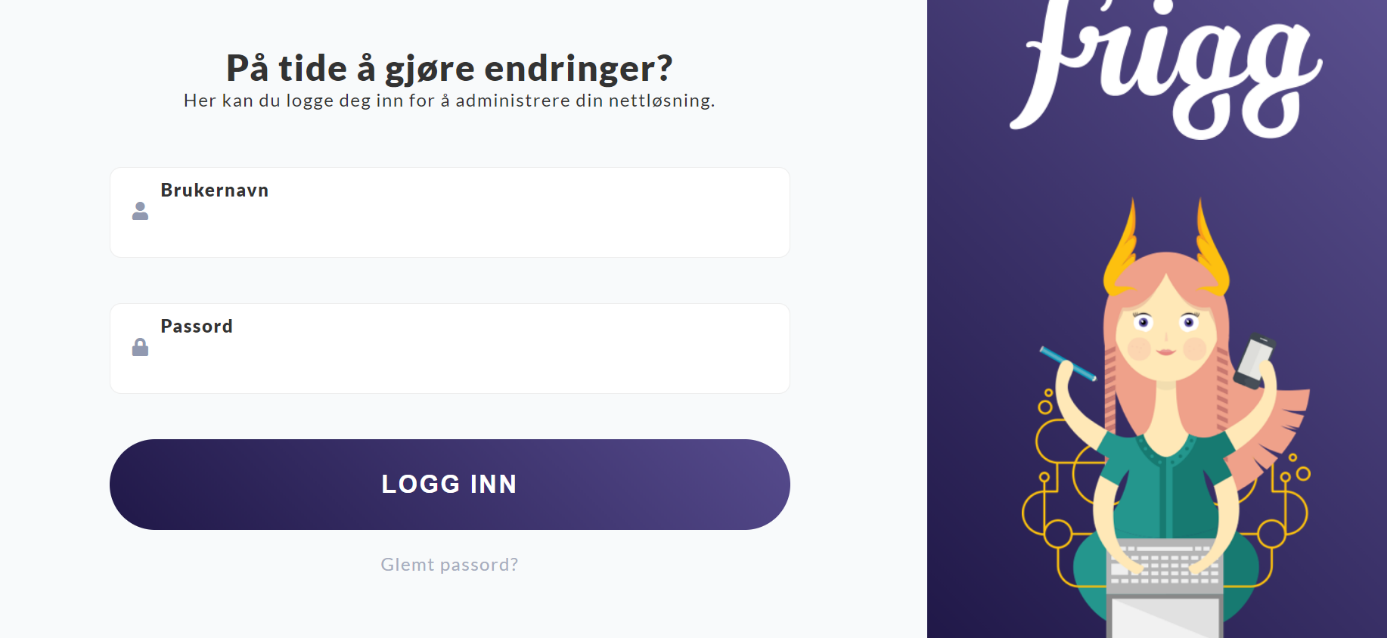 Marker ordren du ønsker å sende ordrebekreftelse på nytt til. Gå til bulk actions og velg «resend order confirmation. Kunden vil nå få tilsendt en ny ordrebekreftelse. 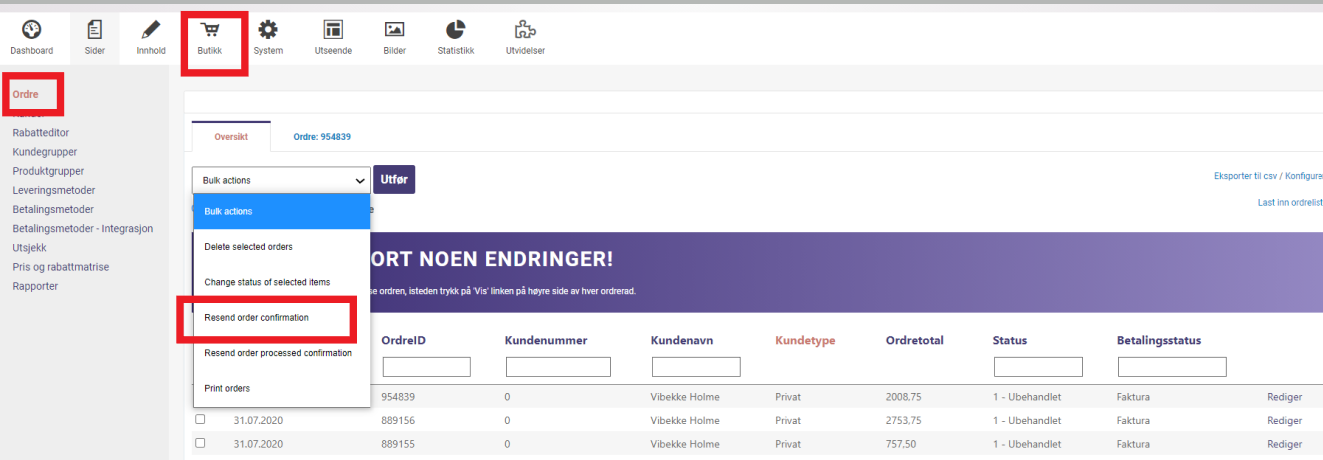 